МУНИЦИПАЛЬНЫЙ СОВЕТИВНЯКОВСКОГО СЕЛЬСКОГО ПОСЕЛЕНИЯЯрославского муниципального районаЯрославской областитретий созывРЕШЕНИЕот «25» декабря 2018 года                                                                                          № 172Об утверждении соглашения о передаче осуществления части полномочий в сфере культурыАдминистрацией Ивняковского сельского поселенияЯрославского муниципального районаАдминистрации Ярославского муниципального района на 2019 годНа основании ч. 4 ст. 15 Федерального закона от 06.10.2003 г. № 131-ФЗ «Об общих принципах организации местного самоуправления в Российской Федерации»,  п. 17 ч.2 ст. 22 Устава Ивняковского сельского поселения Муниципальный Совет Ивняковского сельского поселения РЕШИЛ:1. Утвердить соглашение (прилагается) о передаче осуществления части полномочий в сфере культуры Администрацией Ивняковского сельского поселения Ярославского муниципального района Администрации Ярославского муниципального района.2. Контроль за исполнением решения возложить на Заместителя Главы Ивняковского сельского поселения Антонову Н.В.3. Опубликовать настоящее решение в газете «Ярославский агрокурьер», а также разместить на официальном сайте Администрации Ивняковского сельского поселения в сети Интернет.4. Настоящее решение вступает в силу со дня его официального опубликования.Приложение к решению Муниципального Совета Ивняковского сельского поселенияот «25» декабря 2018 года № 172Утверждено решением                                              Утверждено решениемМуниципального Совета                                           Муниципального СоветаИвняковского сельского поселения                           Ярославского муниципального районаот «25» декабря 2018 года № 172                            от_________________№ ____________Соглашениео передаче осуществления части полномочий в сфере культурыАдминистрацией Ивняковского сельского поселенияЯрославского муниципального районаАдминистрации Ярославского муниципального районаг. Ярославль                                                            «___»_____________2018 г.Администрация Ивняковского сельского поселения Ярославского муниципального района (далее - Администрация поселения) в лице Главы Ивняковского сельского поселения Ярославского муниципального района  Цуренковой Ирины Ивановны, действующей на основании Устава Ивняковского сельского поселения Ярославского муниципального района, с одной стороны, и Администрация Ярославского муниципального района (далее - Администрация района) в лице Главы Ярославского муниципального района Золотникова Николая Владимировича, действующего на основании Устава Ярославского муниципального района, с другой стороны, совместно именуемые «Стороны», заключили настоящее Соглашение о нижеследующем: 1. Общие положения1.1. Администрация поселения передает, а Администрация района принимает осуществление части полномочий в сфере культуры в соответствии с пунктом 2.1 настоящего Соглашения.1.2. Передача полномочий производится в интересах социально-экономического развития поселения и с учетом возможности эффективного их осуществления органами местного самоуправления муниципального района.1.3. Для осуществления полномочий Администрация поселения из бюджета поселения предоставляет районному бюджету Ярославского муниципального района межбюджетные трансферты, определяемые в соответствии с пунктом 3.1 настоящего Соглашения.2. Перечень полномочий, подлежащих передаче2.1. Администрация поселения передает, а Администрация района принимает осуществление следующих полномочий по вопросам местного значения в сфере культуры: разработка целевых, перспективных, годовых планов и комплексных программ развития и сохранения культуры района с учетом интересов жителей поселения, организация районных конкурсов, праздников, фестивалей и иных творческих проектов с привлечением коллективов и участников художественной самодеятельности поселений;согласование структуры и штатного расписания учреждений культуры поселения;согласование предложений о создании, реорганизации, ликвидации и лицензировании учреждений культуры;согласование и представление к назначению работников учреждений культуры;проведение мероприятий профессионального развития и повышения квалификации работников культуры, оказание методико-консультационной, практической помощи;координация и методическое руководство деятельности учреждений культуры в целях проведения государственной политики в сфере культуры, решение творческих проблем и вопросов;обеспечение участия в областном, межрегиональном, всероссийском культурном сотрудничестве;установление базовых окладов, гарантированных коэффициентов и прочих дополнительных выплат работникам учреждений культуры поселения;участие в осуществлении правового регулирования (подготовка обоснования расходной части бюджета поселения при его формировании и последующих корректировках по отрасли культуры, составление договоров и соглашений, подготовка проектов муниципальных правовых актов по вопросам культуры); определение целей и приоритетов в развитии отдельных видов культурной деятельности, народного творчества и образования в сфере культуры;контроль за своевременным предоставлением показателей, характеризующих состояние сферы культуры поселения и предоставление указанных данных органам государственной власти в установленном порядке, проведение сравнительного анализа и мониторинга, сбор и обработка предоставляемых данных.2.2. Организация исполнения полномочий Администрацией района осуществляется во взаимодействии с органами государственной власти, органами местного самоуправления, другими учреждениями и организациями Ярославского муниципального района.3. Межбюджетные трансферты, направляемые на осуществление 
передаваемых полномочий3.1.  Расчет межбюджетных трансфертов осуществляется на основе нормативов, установленных для осуществления полномочий, указанных в п. 2.1. настоящего Соглашения, в соответствии с порядком предоставления межбюджетных трансфертов, необходимых для осуществления переданных полномочий в поселении согласно приложению.3.2. Предоставление межбюджетных трансфертов осуществляется в пределах бюджетных ассигнований и лимитов бюджетных обязательств на цели, указанные в Соглашении.3.3. Размер межбюджетных трансфертов для осуществления полномочий устанавливается в сумме 187 163 (Сто восемьдесят семь тысяч сто шестьдесят три) рубля 59 копеек. 4. Права и обязанности сторон4.1. Администрация поселения:4.1.1. Перечисляет Администрации района финансовые средства в виде межбюджетных трансфертов, направляемых на осуществление переданных по настоящему Соглашению полномочий, в порядке, установленном пунктами 3.1-3.2 настоящего Соглашения.4.1.2. Предоставляет Администрации района необходимую информацию, материалы и документы, связанные с осуществлением переданных полномочий.4.1.3. Оказывает содействие Администрации района в разрешении вопросов, связанных с осуществлением переданных полномочий поселения.4.1.4. Осуществляет контроль за исполнением Администрацией района переданных ей полномочий в соответствии с пунктом 2.1. настоящего Соглашения, а также за целевым использованием финансовых средств, предоставленных на эти цели. В случае выявления нарушений направляет обязательные для исполнения Администрацией района письменные требования об устранении выявленных нарушений в месячный срок с момента уведомления.4.1.5 Запрашивает в установленном порядке у Администрации района необходимую информацию, материалы и документы, связанные с осуществлением переданных полномочий, в том числе об использовании финансовых средств.4.1.6. В период действия настоящего Соглашения не вправе осуществлять полномочия, переданные Администрации района.4.2. Администрация района:4.2.1. Осуществляет переданные ей Администрацией поселения полномочия в соответствии с пунктом 2.1 настоящего Соглашения и действующим законодательством в пределах, выделенных на эти цели финансовых средств.4.2.2. Рассматривает представленные Администрацией поселения требования об устранении выявленных нарушений со стороны Администрации района по реализации переданных Администрацией поселения полномочий и  не позднее чем в месячный срок (если в требовании не указан иной срок) принимает меры по устранению нарушений и незамедлительно сообщает об этом Администрации поселения.4.2.3. Ежеквартально, не позднее 20 числа месяца, следующего за отчетным периодом, представляет Администрации поселения отчет об использовании финансовых средств для исполнения переданных по настоящему Соглашению полномочий.4.2.4. В случае невозможности надлежащего исполнения переданных полномочий Администрация района сообщает об этом в письменной форме Администрации поселения. Администрация поселения рассматривает такое сообщение в течение 15 дней с момента его поступления.5. Срок осуществления полномочий и основания прекращения настоящего соглашения5.1. Настоящее Соглашение действует с 01 января 2019 года до 31 декабря 2019 года.5.2. Передаваемые по настоящему Соглашению полномочия осуществляются Администрацией района в период действия настоящего Соглашения, и прекращаются вместе с прекращением срока действия настоящего Соглашения.5.3. Действие настоящего Соглашения может быть прекращено досрочно (до истечения срока его действия):По взаимному соглашению Сторон, выраженному в оформленном надлежащим образом Соглашении о расторжении настоящего Соглашения.В одностороннем порядке настоящее Соглашения расторгается в случае:изменения действующего законодательства Российской Федерации, Ярославской области, в связи с которым выполнение условий настоящего Соглашения Сторонами становится невозможным;неисполнения или ненадлежащего исполнения одной из Сторон своих обязательств в соответствии с настоящим Соглашением;по причине объективно сложившихся условий, в результате которых осуществление передаваемых по настоящему Соглашению полномочий становится невозможным либо крайне обременительным для одной или для обеих Сторон.В судебном порядке на основании решения суда.5.4. Уведомление о расторжении настоящего Соглашения в одностороннем порядке направляется соответствующей Стороной другой Стороне не менее чем за 30 дней.5.5. В случае расторжения Соглашения в виду его неисполнения или ненадлежащего исполнения одной из Сторон, другая Сторона вправе требовать уплату неустойки в размере 1 % от суммы межбюджетных трансфертов за отчетный год, выделяемых из бюджета поселения на осуществление переданных полномочий, а также возмещения понесенных убытков в части, не покрытой неустойкой.5.6. Администрация района несет ответственность за осуществление переданных ей полномочий в той мере, в какой эти полномочия обеспечены финансовыми средствами.5.7. Расторжение Соглашения влечет за собой возврат перечисленных сумм межбюджетных трансфертов, за вычетом фактических расходов, подтвержденных документально, в течение 30 дней с момента подписания Соглашения о расторжении или получения письменного уведомления о расторжении Соглашения.6. Заключительные положения6.1. По вопросам, не урегулированным в настоящем Соглашении, Стороны руководствуются действующим законодательством Российской Федерации и Ярославской области.6.2. Все уведомления, заявления и сообщения направляются Сторонами в письменной форме.6.3. Изменение норм действующего законодательства Российской Федерации и Ярославской области по вопросам связанным с реализацией настоящего Соглашения должно находить своевременное отражение в содержании настоящего Соглашения.6.4. Все споры и разногласия, которые могут возникнуть между Сторонами по настоящему Соглашению, разрешаются ими путем переговоров либо в рамках иной процедуры досудебного урегулирования споров и разногласий, в том числе с привлечением третьей стороны. При отсутствии возможности урегулирования споров в порядке переговоров, споры подлежат рассмотрению в суде в соответствии с действующим законодательством Российской Федерации.6.5. Настоящее Соглашение составлено в двух экземплярах, имеющих одинаковую юридическую силу, по одному экземпляру для каждой из Сторон.7. Реквизиты сторонПРИЛОЖЕНИЕк Соглашению о передаче осуществления части полномочий в сфере культуры Администрацией Ивняковского сельского поселения Ярославского муниципального района Администрации Ярославского муниципального района от «25» декабря 2018 года № 172Порядок предоставления межбюджетных трансфертов, предоставляемых из бюджета поселения районному бюджету Ярославского муниципального района на осуществление части полномочий поселений в сфере культуры1. Настоящий Порядок устанавливает порядок определения ежегодного объема межбюджетных трансфертов, предоставляемых из бюджета Ивняковского сельского поселения Ярославского муниципального района районному бюджету Ярославского муниципального района на осуществление части полномочий поселения в сфере культуры.2. Предоставление межбюджетных трансфертов осуществляется в пределах бюджетных ассигнований и лимитов бюджетных обязательств на цели, указанные в Соглашении о передаче осуществления части полномочий в сфере культуры Администрацией поселения.3. Размер межбюджетных трансфертов определяется в соответствии с Методикой расчета межбюджетных трансфертов, предоставляемых из бюджета поселения районному бюджету Ярославского муниципального района на осуществление части полномочий поселений в сфере культуры (прилагается).4. Межбюджетные трансферты равными частями ежеквартально не позднее 15-го числа месяца перечисляются из бюджета Ивняковского сельского поселения Ярославского муниципального района в районный бюджет Ярославского муниципального района.5. Администрация района не позднее 20-го числа месяца, следующего за отчетным периодом, направляет в Администрацию поселения отчет о расходах районного бюджета Ярославского муниципального района, источником финансового обеспечения которых являются межбюджетные трансферты, предоставленные бюджетом поселения.6. При установлении отсутствия потребности Ярославского муниципального района в межбюджетных трансфертах их остаток либо часть остатка подлежит возврату в доход бюджета Ивняковского сельского поселения Ярославского муниципального района.ПРИЛОЖЕНИЕк Порядку предоставления межбюджетных трансфертов, предоставляемых из бюджета поселения районному бюджету Ярославского муниципального района на осуществление части полномочий поселений в сфере культуры от «25» декабря 2018 года № 172Методика расчета межбюджетных трансфертов,
предоставляемых из бюджета Ивняковского сельского поселения
Ярославского муниципального района районному бюджету
Ярославского муниципального района на осуществление
части полномочий поселений в сфере культурыОбъем межбюджетных трансфертов рассчитывается исходя из потребности Ярославского муниципального района в средствах на исполнение передаваемых полномочий, который определяется следующим образом:S мбт. = S оп. + S мз., где: S мбт. – размер  межбюджетных трансфертов на оплату труда работников, непосредственно осуществляющих переданные полномочия, и материальные затраты, необходимые для осуществления переданных полномочий;S оп. – сумма расходов на оплату труда в год работников непосредственно осуществляющего функции по переданным полномочиям, определяемая по формуле:S оп. = ФОТ мес. х Е х Кмгде: ФОТ мес. – фонд оплаты труда работников в месяц;Е – коэффициент начислений на оплату труда в соответствии с законодательством Российской Федерации в размере 1,302 (30,2%  начисления на выплаты по оплате труда работников);Км – количество месяцев (12);S мз. – материальные затраты, которые определяются исходя из потребности в приобретении материальных запасов, основных средств, расходов на услуги связи, оплату коммунальных услуг и т.д. ПОЯСНИТЕЛЬНАЯ ЗАПИСКАк проекту решения Об утверждении соглашения о передаче осуществления части полномочий в сфере культуры Администрацией Ивняковского сельского поселенияЯрославского муниципального района Администрации Ярославского муниципального района на 2019 годАдминистрация Ивняковского СП ЯМР ЯО передает Администрации ЯМР ЯО следующие полномочия:разработка целевых, перспективных, годовых планов и комплексных программ развития и сохранения культуры района с учетом интересов жителей поселения, организация районных конкурсов, праздников, фестивалей и иных творческих проектов с привлечением коллективов и участников художественной самодеятельности поселений;согласование структуры и штатного расписания учреждений культуры поселения;согласование предложений о создании, реорганизации, ликвидации и лицензировании учреждений культуры;согласование и представление к назначению работников учреждений культуры;проведение мероприятий профессионального развития и повышения квалификации работников культуры, оказание методико-консультационной, практической помощи;координация и методическое руководство деятельности учреждений культуры в целях проведения государственной политики в сфере культуры, решение творческих проблем и вопросов;обеспечение участия в областном, межрегиональном, всероссийском культурном сотрудничестве;установление базовых окладов, гарантированных коэффициентов и прочих дополнительных выплат работникам учреждений культуры поселения;участие в осуществлении правового регулирования (подготовка обоснования расходной части бюджета поселения при его формировании и последующих корректировках по отрасли культуры, составление договоров и соглашений, подготовка проектов муниципальных правовых актов по вопросам культуры); определение целей и приоритетов в развитии отдельных видов культурной деятельности, народного творчества и образования в сфере культуры;контроль за своевременным предоставлением показателей, характеризующих состояние сферы культуры поселения и предоставление указанных данных органам государственной власти в установленном порядке, проведение сравнительного анализа и мониторинга, сбор и обработка предоставляемых данных.Указанные полномочия передаются на период с 1 января 2019 года до 31 декабря 2019 года.Общий объем межбюджетных трансфертов для осуществления полномочий устанавливается в сумме 187 163 (Сто восемьдесят семь тысяч сто шестьдесят три) рубля 59 копеек. 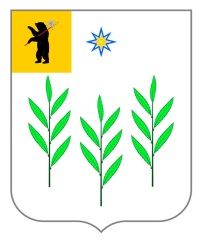 Заместитель Председателя Муниципального Совета Ивняковского сельского поселения Ярославского муниципального района Ярославской области                              Н.И. ТимофеевГлава Ивняковского сельского поселения Ярославского муниципального района Ярославской областиИ.И. ЦуренковаЗаместитель Председателя Председатель Муниципального Совета Муниципального Совета Ивняковского СП ЯМР ЯОЯрославского муниципального района ____________ (Н.И. Тимофеев)___________ (Ю.А. Лазарев)Администрация поселенияАдрес: ул. Центральная, д. 4а,  пос. Ивняки, Ярославский район, Ярославская обл., 150507Банковские реквизиты: УФК по Ярославской области (УФ и СЭР Администрации ЯМР, л/с 02713004240Администрация Ивняковского СП ЯМР ЯО л/с 840.01.001.0)р/с 40204810500000000130 вОтделении Ярославль, г. Ярославль, БИК 047888001, ОКТМО78650455ИНН/КПП 7627029330/762701001ОКПО 93365467ОКВЭД 84.11.35       Администрация районаАдрес: ул. Зои Космодемьянской, д. 10а,          г. Ярославль, 150003 Банковские реквизиты:ИНН 7606009396КПП760601001УФК по Ярославской области (УФ и СЭР Администрации ЯМР, л/с 04713000840)р/с 40101810700000010010 в Отделении Ярославль, г. Ярославль,БИК 047888001ОКТМО 78650000КБК 801 202 40014 05 0022 151Глава Ивняковского сельского поселения_________________  И.И.Цуренкова М.П.Глава Ярославского муниципального района___________________Н.В.ЗолотниковМ.П.